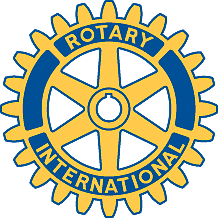 Rotary Club of Carleton Place and Mississippi Mills       Meeting of August 17th, 2015Ten members were present tonight. We welcomed Mary Martens, who will join the club, and David's wife, Cathy, as a guest.We passed around copies (on cellphones) of Wes's design for the new tent, and approved the purchase. We are very grateful for the donations by Wes and Brenda that will cover almost all of the cost.Faye reported on the New Generations committee. We have two candidates and only one place, so we will select one as the prime candidate, and the other will serve as a back-up. Interviews will be held tomorrow.Gordon sent Mike an email about correspondence, as he was unable to be present. We have received an invoice for $100 from the Mississippi Mills Council, for care and maintenance of the Rotary signs at the entrances to to town. David volunteered to draft a letter asking if the Council would prefer the $100 as cash, or have us donate $100 to a local charity instead. (The latter was much preferred by club members).  There were also donation requests from the Hospital Foundation and the Alzheimer Society.Teresa offered to find out more about the third party provider for reference checks. Members were happy to have OPP checks, but did not wish any personal information to be placed on line.Committee reports are due at the next meeting.Mike gave a summary of the club's financial position. He suggested that we should set a target amount to be handed over to the new administration on July 1st 2016. Members thought that the donations to sports teams for compost bagging should come out of compost income for that year. This would leave about $2,300 currently unallocated for donations. He also showed the petty cash account, which showed an increased spending on guest meals while we were at Slackoni's. The 3 PDFs are attached. Alan will conduct the annual audit of accounts in the next 1 to 3 weeks.